   Муниципальное бюджетное дошкольное                                 образовательное учреждение                                                                       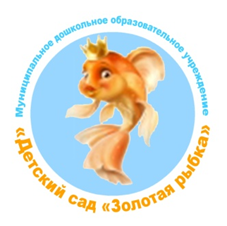  «Детский сад «Золотая рыбка»д. 6 «а»,  2-й  микрорайон,  г. Уварово  Тамбовской области, 393460.тел. (07558) 4-16-89, 4-03-98
План работы с родителями на 2014-2015 уч. год в группе общеразвивающей направленности детей 3-4 лет «Звёздочки»№ТематикаСроки проведенияОтветственныеТрадиционные формы работы с родителямиТрадиционные формы работы с родителямиТрадиционные формы работы с родителямиТрадиционные формы работы с родителямиРодительское собрание «Безопасность детей на дороге»сентябрьВоспитатели:Е.А. ПодъяблонскаяОформление информационного уголка «Для вас, родители!»(Режим дня, сетка занятий, годовые задачи и т.д.)сентябрьЕ.А. ПодъяблонскаяГ.Н. КлюкинаКонсультация: «Адаптация ребенка к ДОУ», «Сто тысяч почему». Размещение методического материала: «Одежда детей в группе и на улице»октябрьЕ.А. ПодъяблонскаяКонсультации:- «Что  такое  ЗОЖ»Оформление стендовой информации в уголок здоровья:«Прививки: «За» и «Против»; «Без лекарств и докторов»;«Прогулки и их значение».Ноябрь-Е.А. ПодъяблонскаяГ.Н. КлюкинаСубчева Н.В. (Мед. сестра)Консультация «Игрушка для ребёнка. Что купить»декабрьЕ.А. ПодъяблонскаяОформление стендовой информации: «Согласие между родителями – это важно!», февральЕ.А. ПодъяблонскаяАнкетирование родителей: «Стиль воспитания ребенка в семье»апрельЕ.А. ПодъяблонскаяВ.Е. Шуваева –психологРодительское собрание «Итоги воспитательно - образовательной работы за 2014-2015 уч. год»майЕ.А. ПодъяблонскаяГ.Н. КлюкинаНетрадиционные формы работы с родителямиНетрадиционные формы работы с родителямиНетрадиционные формы работы с родителямиНетрадиционные формы работы с родителями1.«Родительская почта»Сентябрь-майЕ.А. Подъяблонская2.Круглый стол «Кризис 3 лет. Похвалить или поругать?»декабрьЕ.А. Подъяблонская,Г.Н. КлюкинаВ.Е. Шуваева –психолог, Субчева Н.В. (Мед. сестра)3. Конкурс «Самая красивая, необычная новогодняя игрушка».декабрьВоспитатели:Е.А. Подъяблонская, Г.Н. Клюкина4. Благотворительная ярмарка «Дорогой добра и милосердия»январьЕ.А. Подъяблонская, Г.Н. Клюкина5. Консультация–практикум «Физкульт–ура!»  для пап(«Бережём здоровье детей вместе!»,  «Игры с мячом!», «Профилактика плоскостопия»февральЕ.А. Подъяблонская, Г.Н. КлюкинаГ.В. Гунина (инструктор по физ. воспитанию)6. Фото - выставка «Мама-солнышко моё!»мартВоспитатели:Е.А. Подъяблонская,Г.Н. Клюкина7. Неделя добрых дел(Подготовка участка к летнему периоду).майВоспитатели:Е.А. Подъяблонская,Г.Н. Клюкина